	     St Anne’s CATHOLIC SECONDARY SCHOOL       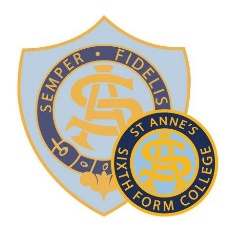 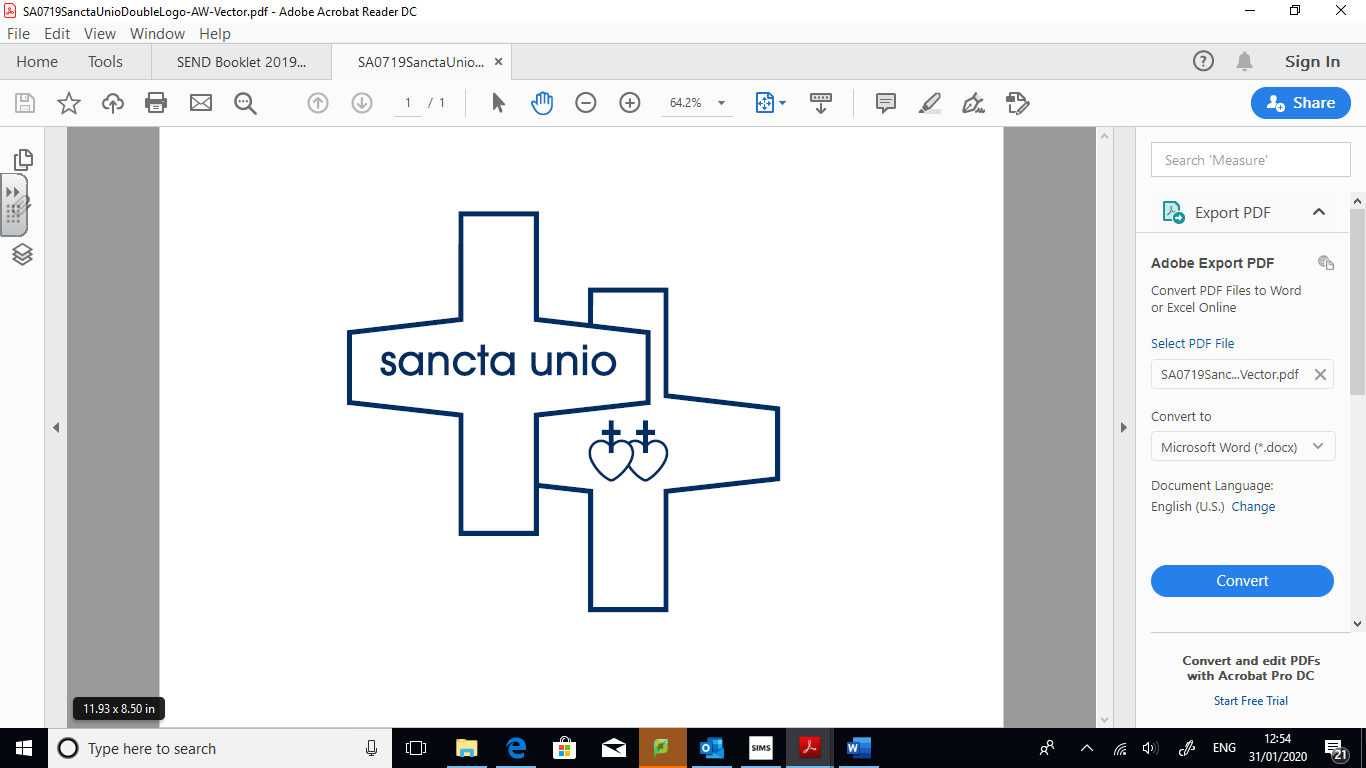 [Carlton Road, Southampton, SO15 2WZ]ADMISSION POLICY  2021-2022 v3 updated October 2020 due to Covid-19 restrictions in response to advice issued by the DfE   and approval by the EFSASt Anne's is a Catholic school committed to teaching the Christian faith and to providing an excellent education for all the girls in our care, founded on the Gospel values of Jesus Christ. By seeking a place for their daughter at St Anne's, parents commit to supporting the Catholic ethos of the school and confirm that they wish their daughter to have a Christian education celebrating Gospel values.We do not expect everyone to be a practising Christian but we do expect the Catholic ethos of the school to be respected and supported. By applying to St Anne's, practising Christians and other girls receiving a Christian education at primary school can continue their Christian education in an 11 to 18 environment; an education within which girls of other faiths and of no faith are fully included.  We are an inclusive school united by our shared values and not divided by our differences. Our expectation is that all girls will take a full and active part in the spiritual life of the school; this includes but is not limited to, reflection days, Mass and worship in assemblies.It is essential that the Christian character of the school’s education be fully supported by all families in the school. We therefore hope that all parents will give their full, unreserved and positive support for the aims and ethos of the school. This does not affect the right of an applicant who is not Catholic to apply for and be admitted to a place at the school in accordance with the admission arrangements.The governing body is the admissions authority and has responsibility for admissions to this school. The local authority undertakes the co-ordination of admission arrangements during the normal admission round. The governing body has set its admission number at 200 pupils to year 7 in the school year which begins in September, 2021. The governing body will, where logistically possible, admit twins and all siblings from multiple births where one of the children is the last child ranked within the school’s Published Admissions Number (“PAN”).Pupils with an Education, Health and Care Plan (see note 1)The admission of pupils with an Education, Health and Care Plan is dealt with by a completely separate procedure. Children with an Education, Health and Care Plan that names the school must be admitted. Where this takes place before the allocation of places under these arrangements this will reduce the number of places available to other children. ADMISSION POLICY  2021-2022The Governing Body of St Anne’s will admit 200 girls to Year 7 in 2021-2022.Application Procedures and TimetableTo apply for a place at this school in the normal admission round, you must complete a Common Application Form (CAF) available from the local authority in which you live. You are also requested to complete the Supplementary Information Form (SIF) attached to this policy if you wish to apply under criteria 1, 2, 5, 8, 9 or 11. The Supplementary Information Form should be returned to the Admissions Officer (admissions@st-annes.uk.com) electronically, or in person to St Anne’s Catholic school by Monday 7th December 2020; failure to do so will mean that your child may not be placed in the correct category and this is likely to affect your child’s chance of being offered a place. Once the school has received the list of applications from the local authority, it will contact all applicants for whom we have not received a SIF to inform them of this.You will be advised of the outcome of your application on 1st March or the next working day, by the local authority on our behalf. If you are unsuccessful (unless your child gained a place at a school you ranked higher) you will be informed of the reasons and you have the right of appeal to an independent appeal panel.All applications which are submitted on time will be considered at the same time and after the closing date for admissions which is 31st October 2020 and after the final deadline for SIFs of Monday 7th December 2020.Oversubscription CriteriaAt any time where there are more applications for places than the number of places available, places will be offered according to the following order of priority.Applications within each criterion will be given priority in the following order:Girls with siblings on roll of the school/Sixth Form on 31st October 2020 (see "sibling" under definitions).Girls attending named Catholic primary schools or named schools with a strong Christian foundation (see below for a list of schools).Girls living nearest the school. (See "distance" under definitions).Tie BreakPriority will be given to children living closest to the school determined by the shortest distance. Distances are calculated using the Local Authority’s computerised measuring system to identify the shortest walking route measured from the point designated in the system as the home address to the point designated in the system as the mid-point of the nearest open pedestrian gate to the school, using public roads and footpaths.  Where parents have shared responsibility for a child, and the child lives for part of the week with each parent, the home address will be the address given in the CAF, provided that the child resides at that address for any part of the school week.Late ApplicationsLate applications will be administered in accordance with your home Local Authority Co-ordinated Admissions Scheme. You are encouraged to ensure that your application is received on time.Admission of Children outside their Normal Age GroupA request may be made for a child to be admitted outside of their normal age group, for example, if the child is gifted and talented or has experienced problems such as ill health. Any such request should be made in writing to the Admissions Officer, admissions@st-annes.uk.com, St Anne’s Catholic School at the same time as the admission application is made. The governing body will make its decision about the request based on the circumstances of each case and in the best interests of the child. In addition to taking into account the views of the head teacher, including the head teacher’s statutory responsibility for the internal organisation, management and control of the school, the governing body will take into account the views of the parents and of appropriate medical and education professionals, as appropriate. Waiting ListsIn addition to their right of appeal, unsuccessful children will be automatically placed on a waiting list. This waiting list will be maintained in order of the oversubscription criteria set out above and not in the order in which applications are received or added to the list. Waiting lists for admission will operate throughout the school year. The waiting list will be held open until 31 July 2022 unless applicants are allocated a higher preference school by the Local Authority.  Inclusion in the school’s waiting list does not mean that a place will eventually become available.Fair Access ProtocolThe school is committed to taking its fair share of girls who are vulnerable and/or hard to place, as set out in locally agreed protocols. Accordingly, outside the normal admission round the governing body is empowered to give absolute priority to a child where admission is requested under any locally agreed protocol. The governing body has this power, even when admitting the child would mean exceeding the published admission number.Obtaining a place fraudulently.The governing body reserves the right to withdraw the offer of a place or, where a child is already attending the school the place itself, where it is satisfied that the offer or place was obtained fraudulently.NOTES AND DEFINITIONSAn Education, Health and Care Plan is a plan made by the local authority under section 37 of the Children and Families Act 2014, specifying the special educational provision required for a child. A ‘looked after child’ has the same meaning as in section 22(1) of the Children Act 1989, and means any child who is (a) in the care of a local authority or (b) being provided with accommodation by them in the exercise of their social services functions (e.g. children with foster parents) at the time of making application to the school. A ‘previously looked after child’ is a child who was looked after but ceased to be so because he or she was adopted or became subject to a child arrangements order or special guardianship order.‘Catholic’ means a member of a Church in full communion with the See of Rome. This includes the Eastern Catholic Churches. This will normally be evidenced by a certificate of baptism in a Catholic Church or a certificate of reception into the full communion of the Catholic Church. For the purposes of this policy, it includes a looked after child living with a family where at least one parent is Catholic.For a child to be treated as Catholic, evidence of Catholic baptism or reception into the Church will be required. Those who have difficulty obtaining written evidence of baptism should contact their parish priest who can consult with the diocesan Catholic Academies and Schools Office if they need further guidance. The aptitude test is based entirely on responses to aural tests and does not require any knowledge of music theory or previous musical knowledge. The test consists of four main types of questions namely pitch, melody, texture and rhythm. If the candidate misses the test, a medical certificate will be required for any requests for a late test. Please see the school website for details and please note the earlier date of Monday 14th September 2020 for contacting the admissions officer. “Children of other Christian denominations” means children who belong to other churches and ecclesial communities which, acknowledge God’s revelation in Christ, confess the Lord Jesus Christ as God and Saviour according to the Scriptures, and, in obedience to God’s will and in the power of the Holy Spirit commit themselves: to seek a deepening of their communion with Christ and with one another in the Church, which is his body; and to fulfil their mission to proclaim the Gospel by common witness and service in the world to the glory of the one God, Father, Son and Holy Spirit. An ecclesial community which on principle has no credal statements in its tradition, is included if it manifests faith in Christ as witnessed to in the Scriptures and is committed to working in the spirit of the above.To evidence this girls need either;a letter confirming membership of their Christian denomination signed and dated by the appropriate minister which includes a  signed declaration that the child is a member of a community which agrees with the statement which defines a member of another Christian Denomination as shown above ora certificate of baptism/christening certificate from the church-this should be returned to the school at the same time as the SIF. (See the Category 5 guidance sheet)“Children of other faiths” means children who are members of a religious community that does not fall within the definition of ‘other Christian denominations’ which falls within the definition of a religion for the purposes of charity law. In addition to religions who believe in one God, the Charities Act 2011 defines religion to include: A religion which involves belief in more than one God, andA religion which does not involve belief in a God.Case law has identified certain characteristics which describe the meaning of religion for the purposes of charity law, which are characterised by a belief in a supreme being and an expression of belief in that supreme being through worship.Siblings (brother or sister) includes:all natural brothers or sisters, half brothers or sisters, adopted brothers or sisters, stepbrothers or sisters, foster brothers or sisters, whether or not they are living at the same address; and the child of a parent’s partner where that child lives for at least part of the week in the same family unit at the same home address as the child who is the subject of the application. a girl is considered to have a sibling connection, for the purposes of the School's Admission Criteria, if their sibling is on roll at St Anne’s School/Sixth Form at the date of application. To be clear, siblings are not cousins, aunts or other close family members. Only the definition in this policy is relevant for admission to the school. ‘Named Catholic primary schools’ means our Diocesan partnership schools within travelling distance of St Anne’s:Specifically and exclusively; Holy Family Catholic Primary School Southampton, Springhill Catholic Primary School Southampton, St Anthony's Catholic Primary School Fareham, St Patrick's Catholic Primary School Southampton, St Peter's Catholic Primary School Winchester, St Swithun Wells Catholic Primary School Chandlers Ford, Our Lady and St Joseph Catholic Primary School Lymington.‘Girls (children) of staff at St Anne’s’: The criteria for the category of girls of staff at St Anne’s is as follows: The member of staff has been employed at the school for two or more years at the time at which the application to the school is made, orHas been recruited to fill a vacant post for which there is a demonstrable skill shortage.‘Named primary schools with a strong Christian foundation’ means schools with whom we have a relationship of outreach and transition and who share our Christian ethos.Specifically and exclusively: Brockenhurst Church of England Primary School; Freemantle Church of England Community Academy; Highfield Church of England Primary School; Durley Church of England (Controlled) Primary School; Nursling Church of England Primary School; Rownhams St John's Church of England Primary School.A ‘parent’ means all natural parents, any person who is not a parent but has parental responsibility for a child, and any person who has care of a child.A child’s “home address” refers to the address where the child usually lives with a parent or carer and will be the address provided in the Common Application Form (“CAF”). Where parents have shared responsibility for a child, and the child lives for part of the week with each parent, the home address will be the address given in the CAF, provided that the child resides at that address for any part of the school week.“Distance” - Distances are calculated using the Local Authority’s computerised measuring system to identify the shortest walking route measured from the point designated in the system as the home address to the point designated in the system as the mid-point of the nearest open pedestrian gate to the school, using public roads and footpaths.  Appendix 1St Anne’s CATHOLIC SECONDARY SCHOOL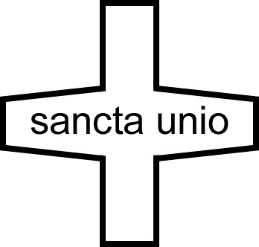 [Carlton Road, Southampton, SO15 2WZ]SUPPLEMENTARY INFORMATION FORM (SIF) 2021-2022If you are expressing a preference for a place for your child at St Anne’s Catholic School in Southampton and wish to apply under any of the faith criterion or criteria 8, you should complete this Supplementary Information Form.The completed Supplementary Information Form, together with all supporting documentation should be returned to the Admissions Officer at St Anne’s Catholic School by Monday 7th December, 2020.If you are applying to more than one Catholic school or academy you will need to complete a separate Supplementary Information Form for each school/academy. The deadline may be different for other schools and may be earlier.If you do not provide the information required in this form and return it to the school with all supporting documentation, by Monday 7th December, 2020, your child may not be placed in the appropriate category and this is likely to affect your child’s chance of being offered a place.Remember – you must also complete the Common Application Form. The deadline for this is 31st October.Name of child:			______________________________________Address of child:			______________________________________					______________________________________					______________________________________Parent/Carer DetailsParent/Carer Name:		______________________________________Parent/Carer Email address: ______________________________________
We use the email address to send electronic confirmation of receipt of SIF.Please read the relevant Admission Policy, noting in particular any faith criteria, and your Local Authority composite prospectus, before completing this form.NOTE: When completing the Common Application Form, it is important that you provide details of any siblings (brothers or sisters) who are on roll at St Anne’s on the 31st October 2020. If this information is not provided the admission authority may not be able to place the application within the correct criteria.In compliance with the General Data Protection Regulation (GDPR) and the Data Protection Act 2018, we wish to ensure that you are aware of the purpose for which we collect and process the data we have asked you to provide on this form.We are St Anne’s Catholic School, a single Academy Trust.Being a Catholic education provider, we work closely with the School’s Diocesan Authority, the School’s Trustees, the Local Authority, the Catholic Education Service and the Department for Education, and may share the information you provide on this application form if we consider it is necessary in order to fulfil our functions.The person responsible for data protection within our organisation is Mrs Anne Murphy and you can contact her with questions relating to our handling of the data. You can contact her by email at info@st-annes.uk.com or phone.We require the information we have requested for reasons relating to our functions as the admission authority of the school.It is necessary for us to process personal data for the performance of a task carried out in the public interest or in the exercise of official authority vested in the controller (Article 6(1)(e) of the GDPR).To the extent that you have shared any special categories of data this will not be shared with any third parties except as detailed in paragraph 2 above, unless a legal obligation should arise.It is necessary for us to process special category data for the performance of a task carried out in the public interest or in the exercise of official authority vested in the controller (Article 6(1)(e) of the GDPR). Additionally, processing is necessary for reasons of substantial public interest on the basis of Union or Member State law which is proportionate to the aim pursued and which contains appropriate safeguards (Article 9(2)(g) of the GDPR).If the application is successful, the information you have provided on this form will be migrated to the school’s enrolment system, and the data will be retained and processed on the basis of the school’s fair processing notice and data protection policies which apply to that data.If the application is unsuccessful, the application form and any documents submitted in support of the application will be destroyed after a period of 12 months. The school may keep a simple record of all applications and their outcome as part of their permanent archives in accordance with the school’s data retention policy. To read about your individual rights you can refer to the school’s fair processing notice and data protection policies.If you wish to complain about how we have collected and processed the information you have provided on this form, you can make a complaint to our organisation by email to info@st-annes.uk.com marked for the attention of Mrs Anne Murphy or phone. If you are unhappy with how your complaint has been handled, you can contact the Information Commissioner’s Office via their website at: ico.org.uk.I confirm that I have read the relevant Admissions Policy of the school and that the information I have provided is correct. I understand that I must notify the school immediately if there is any change to these details and that, should any information I have given prove to be fraudulent the governing body may withdraw any offer of a place even if the child has already started school.Signed………………………..		Date………………………………Application for entry to St Anne’s Catholic School (Year 7 September 2021)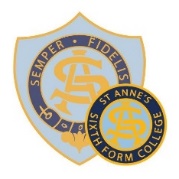 Application under criterion 5: Girls who are members of another Christian DenominationName of applicant (child):                                                               Name of church:Denomination:Address of church:Applicants may provide either a certificate of baptism/Christening or have a signed declaration from their minister or church leader.Tick the box if you have attached a copy of the applicant’s certificate of baptism/christening.Certificate of baptism/christening from a church provided.If the child does not have a certificate of baptism/christening the letter below should be signed. By signing this letter you agree that:the above child is known to you personally and belongs to a church or ecclesial community which, acknowledging God’s revelation in Christ, confesses the Lord Jesus Christ as God and Saviour according to the Scriptures, and, in obedience to God’s will and in the power of the Holy Spirit commit themselves to seek a deepening of their communion with Christ and with one another in the Church, which is his body and to fulfil their mission to proclaim the Gospel by common witness and service in the world to the glory of the one God, Father, Son and Holy Spirit. An ecclesial community which on principle has no credal statements in its tradition is included if it manifests faith in Christ as witnessed to in the Scriptures and is committed to working in the spirit of the above. Name of appropriate minister/church leader/ordained member:Signature of appropriate minister/church leader/ordained member:Category numberCategory descriptionSIF requested?1Looked After or Previously Looked After Catholic girls.Yes2Catholic girls.Yes3Looked After or Previously Looked After girls.No4Up to 20 places for girls showing an aptitude for music.NoContact the school by email admissions@st-annes.uk.com or phone by Monday 14th September 2020.5Girls who are members of another Christian Denomination.Yes6Girls who have a sibling on roll at St Anne’s on 31st October 2020. No7Girls who attend a named Catholic primary school at the time of application. No8Girls of staff at St Anne’s.Yes9Unbaptised girls with at least one parent who is  Catholic (Heritage Catholics).Yes10Girls who attend a named primary school with a strong Christian foundation at time of application. No11Girls of other Faith traditions.Yes12Girls who do not fall in to any of the above categories.NoCatholic Churches in full communion with the See of Rome :Latin Catholic Coptic Catholic Church Ethiopian Catholic Church (‘Gheez rite’) Eritrean Catholic ChurchSyrian Catholic Church (Syro-)Maronite Catholic Syro-Malankar Catholic ChurchArmenian Catholic Church Chaldean Catholic Church Syro-Malabar Catholic Church Albanian (Byzantine) Catholic Church Belarussian Catholic Church Bulgarian (Byzantine) Catholic Church Georgian Catholic Church Greek (Hellenic) Catholic Church Greek-Melkite Catholic Church Hungarian (Byzantine) Catholic Church Italo-Albanian (Byzantine) Catholic Church Church of the Byzantines of the Diocese of Krizevci (Krizevci Catholic Church) (Byzantine Catholics in former Yugoslavia)Macedonian Catholic ChurchRomanian (Greek) Catholic ChurchRussian Catholic ChurchRuthenian (Byzantine) Catholic ChurchSlovak (Greek) Catholic ChurchUkrainian (Greek) Catholic Church(Please indicate the category under which you wish to apply by placing a tick in the appropriate box – please note that a tick should be indicated in only a single box). If more than one box applies, you should tick the highest category (1 is the highest and 12 is the lowest.)(Please indicate the category under which you wish to apply by placing a tick in the appropriate box – please note that a tick should be indicated in only a single box). If more than one box applies, you should tick the highest category (1 is the highest and 12 is the lowest.)(Please indicate the category under which you wish to apply by placing a tick in the appropriate box – please note that a tick should be indicated in only a single box). If more than one box applies, you should tick the highest category (1 is the highest and 12 is the lowest.)Category numberCategory descriptionSIF Needed?Tick box1Looked After or Previously Looked After Catholic girls.YesCategory 1 evidence required:  A certificate of baptism in a Catholic Church or a certificate of reception into the full communion of the Catholic Church and Looked After/Previously Looked After evidence which will come from the Local Authority.Category 1 evidence required:  A certificate of baptism in a Catholic Church or a certificate of reception into the full communion of the Catholic Church and Looked After/Previously Looked After evidence which will come from the Local Authority.Category 1 evidence required:  A certificate of baptism in a Catholic Church or a certificate of reception into the full communion of the Catholic Church and Looked After/Previously Looked After evidence which will come from the Local Authority.Category 1 evidence required:  A certificate of baptism in a Catholic Church or a certificate of reception into the full communion of the Catholic Church and Looked After/Previously Looked After evidence which will come from the Local Authority.2Catholic girls.YesCategory 2 evidence required:  A certificate of baptism in a Catholic Church or a certificate of reception into the full communion of the Catholic Church. Category 2 evidence required:  A certificate of baptism in a Catholic Church or a certificate of reception into the full communion of the Catholic Church. Category 2 evidence required:  A certificate of baptism in a Catholic Church or a certificate of reception into the full communion of the Catholic Church. Category 2 evidence required:  A certificate of baptism in a Catholic Church or a certificate of reception into the full communion of the Catholic Church. 3Looked After or Previously Looked After girls.No 4Up to 20 places for girls showing an aptitude for music.No need to complete SIF. Contact the school by email admissions@st-annes.uk.com or phone by Monday 14th September 2020.5Girls who are members of another Christian Denomination.YesCategory  5 evidence required: An appropriate minister of the child’s Christian denomination must sign the Criteria 5 letter to confirm that the child is a member of a community which agrees with the statement which defines a member of another Christian Denomination Change made in July 2020 due to Covid-19 restrictions:This may be signed electronically and emailed to the school from the church’s email accountora certificate of baptism/christening certificate from a Christian denomination.Category  5 evidence required: An appropriate minister of the child’s Christian denomination must sign the Criteria 5 letter to confirm that the child is a member of a community which agrees with the statement which defines a member of another Christian Denomination Change made in July 2020 due to Covid-19 restrictions:This may be signed electronically and emailed to the school from the church’s email accountora certificate of baptism/christening certificate from a Christian denomination.Category  5 evidence required: An appropriate minister of the child’s Christian denomination must sign the Criteria 5 letter to confirm that the child is a member of a community which agrees with the statement which defines a member of another Christian Denomination Change made in July 2020 due to Covid-19 restrictions:This may be signed electronically and emailed to the school from the church’s email accountora certificate of baptism/christening certificate from a Christian denomination.Category  5 evidence required: An appropriate minister of the child’s Christian denomination must sign the Criteria 5 letter to confirm that the child is a member of a community which agrees with the statement which defines a member of another Christian Denomination Change made in July 2020 due to Covid-19 restrictions:This may be signed electronically and emailed to the school from the church’s email accountora certificate of baptism/christening certificate from a Christian denomination.6Girls who have a sibling already on roll at St Anne’s on 31st October 2020No 7Girls who attend a named Catholic primary school at the time of application. No 8Girls of staff at St Anne’s.YesCriteria 8 evidence required:Name of parent who is a member of staff at St Anne’s:Criteria 8 evidence required:Name of parent who is a member of staff at St Anne’s:Criteria 8 evidence required:Name of parent who is a member of staff at St Anne’s:Criteria 8 evidence required:Name of parent who is a member of staff at St Anne’s:9Unbaptised girls with at least one parent who is Catholic (Heritage Catholic).YesCriteria 9 evidence required:  A certificate of baptism in a Catholic Church or a certificate of reception into the full communion of the Catholic Church for the parent.Criteria 9 evidence required:  A certificate of baptism in a Catholic Church or a certificate of reception into the full communion of the Catholic Church for the parent.Criteria 9 evidence required:  A certificate of baptism in a Catholic Church or a certificate of reception into the full communion of the Catholic Church for the parent.Criteria 9 evidence required:  A certificate of baptism in a Catholic Church or a certificate of reception into the full communion of the Catholic Church for the parent.10Girls who attend a named primary school with a strong Christian foundation at time of application.No 11Girls of other Faith traditions.YesCriteria 11 evidence required: A letter from a religious leader on headed paper, signed and dated confirming that the child is a member of the religious community.Change made in July 2020 due to Covid-19 restrictions:This may be signed electronically and emailed to the school from the email account of the religious community.Criteria 11 evidence required: A letter from a religious leader on headed paper, signed and dated confirming that the child is a member of the religious community.Change made in July 2020 due to Covid-19 restrictions:This may be signed electronically and emailed to the school from the email account of the religious community.Criteria 11 evidence required: A letter from a religious leader on headed paper, signed and dated confirming that the child is a member of the religious community.Change made in July 2020 due to Covid-19 restrictions:This may be signed electronically and emailed to the school from the email account of the religious community.Criteria 11 evidence required: A letter from a religious leader on headed paper, signed and dated confirming that the child is a member of the religious community.Change made in July 2020 due to Covid-19 restrictions:This may be signed electronically and emailed to the school from the email account of the religious community.12Girls who do not fall in to any of the above categories.Yes